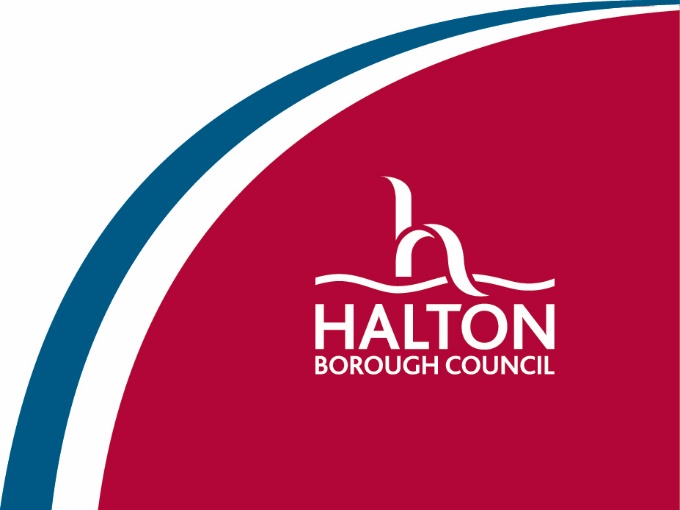 YOUR CHILD’S DETAILS:YOUR CHILD’S DETAILS:YOUR CHILD’S DETAILS:YOUR CHILD’S DETAILS:YOUR CHILD’S DETAILS:YOUR CHILD’S DETAILS:YOUR CHILD’S DETAILS:YOUR CHILD’S DETAILS:YOUR CHILD’S DETAILS:YOUR CHILD’S DETAILS:YOUR CHILD’S DETAILS:Surname:Surname:Forename:Forename:Date of Birth:Date of Birth:Gender:Gender:CHILD’S HOME ADDRESS AT TIME OF APPLICATION:CHILD’S HOME ADDRESS AT TIME OF APPLICATION:CHILD’S HOME ADDRESS AT TIME OF APPLICATION:CHILD’S HOME ADDRESS AT TIME OF APPLICATION:CHILD’S HOME ADDRESS AT TIME OF APPLICATION:CHILD’S HOME ADDRESS AT TIME OF APPLICATION:CHILD’S HOME ADDRESS AT TIME OF APPLICATION:CHILD’S HOME ADDRESS AT TIME OF APPLICATION:CHILD’S HOME ADDRESS AT TIME OF APPLICATION:CHILD’S HOME ADDRESS AT TIME OF APPLICATION:CHILD’S HOME ADDRESS AT TIME OF APPLICATION:House Name/Number:House Name/Number:Street:Street:Town:Town:Postcode:Postcode:NEW ADDRESS IF MOVING DURING OR SHORTLY AFTER THIS APPLICATION:NEW ADDRESS IF MOVING DURING OR SHORTLY AFTER THIS APPLICATION:NEW ADDRESS IF MOVING DURING OR SHORTLY AFTER THIS APPLICATION:NEW ADDRESS IF MOVING DURING OR SHORTLY AFTER THIS APPLICATION:NEW ADDRESS IF MOVING DURING OR SHORTLY AFTER THIS APPLICATION:NEW ADDRESS IF MOVING DURING OR SHORTLY AFTER THIS APPLICATION:NEW ADDRESS IF MOVING DURING OR SHORTLY AFTER THIS APPLICATION:NEW ADDRESS IF MOVING DURING OR SHORTLY AFTER THIS APPLICATION:NEW ADDRESS IF MOVING DURING OR SHORTLY AFTER THIS APPLICATION:NEW ADDRESS IF MOVING DURING OR SHORTLY AFTER THIS APPLICATION:NEW ADDRESS IF MOVING DURING OR SHORTLY AFTER THIS APPLICATION:House Name/Number:House Name/Number:Street:Street:Town:Town:Postcode:Postcode:Expected Date of proposed move:Expected Date of proposed move:Expected Date of proposed move:Expected Date of proposed move:Expected Date of proposed move:Expected Date of proposed move:CURRENT/PREVIOUS SCHOOL INFORMATION:CURRENT/PREVIOUS SCHOOL INFORMATION:CURRENT/PREVIOUS SCHOOL INFORMATION:CURRENT/PREVIOUS SCHOOL INFORMATION:CURRENT/PREVIOUS SCHOOL INFORMATION:CURRENT/PREVIOUS SCHOOL INFORMATION:CURRENT/PREVIOUS SCHOOL INFORMATION:CURRENT/PREVIOUS SCHOOL INFORMATION:CURRENT/PREVIOUS SCHOOL INFORMATION:CURRENT/PREVIOUS SCHOOL INFORMATION:CURRENT/PREVIOUS SCHOOL INFORMATION:Name of current/previous school:Name of current/previous school:Name of current/previous school:Name of current/previous school:Name of current/previous school:Name of current/previous school:Contact name and number at school:Contact name and number at school:Contact name and number at school:Contact name and number at school:Contact name and number at school:Contact name and number at school:Is your child still attending? If no, give reason:Is your child still attending? If no, give reason:Is your child still attending? If no, give reason:Is your child still attending? If no, give reason:Is your child still attending? If no, give reason:Is your child still attending? If no, give reason:Date of last attendance:Date of last attendance:Date of last attendance:Date of last attendance:Date of last attendance:Date of last attendance:FURTHER IMPORTANT DETAILS:Please circle/delete as appropriateFURTHER IMPORTANT DETAILS:Please circle/delete as appropriateFURTHER IMPORTANT DETAILS:Please circle/delete as appropriateFURTHER IMPORTANT DETAILS:Please circle/delete as appropriateFURTHER IMPORTANT DETAILS:Please circle/delete as appropriateFURTHER IMPORTANT DETAILS:Please circle/delete as appropriateFURTHER IMPORTANT DETAILS:Please circle/delete as appropriateFURTHER IMPORTANT DETAILS:Please circle/delete as appropriateFURTHER IMPORTANT DETAILS:Please circle/delete as appropriateFURTHER IMPORTANT DETAILS:Please circle/delete as appropriateFURTHER IMPORTANT DETAILS:Please circle/delete as appropriateIs your child currently, or have they ever been, in the care of aLocal Authority? (Please give dates and Authority details if yes):Is your child currently, or have they ever been, in the care of aLocal Authority? (Please give dates and Authority details if yes):Is your child currently, or have they ever been, in the care of aLocal Authority? (Please give dates and Authority details if yes):Is your child currently, or have they ever been, in the care of aLocal Authority? (Please give dates and Authority details if yes):Is your child currently, or have they ever been, in the care of aLocal Authority? (Please give dates and Authority details if yes):Is your child currently, or have they ever been, in the care of aLocal Authority? (Please give dates and Authority details if yes):Is your child currently, or have they ever been, in the care of aLocal Authority? (Please give dates and Authority details if yes):Is your child currently, or have they ever been, in the care of aLocal Authority? (Please give dates and Authority details if yes):Is your child currently, or have they ever been, in the care of aLocal Authority? (Please give dates and Authority details if yes):Is your child currently, or have they ever been, in the care of aLocal Authority? (Please give dates and Authority details if yes):Is your child currently, or have they ever been, in the care of aLocal Authority? (Please give dates and Authority details if yes):Is your child currently, or have they ever been, in the care of aLocal Authority? (Please give dates and Authority details if yes):Does your child have a Statement of Special Educational Needs?Does your child have a Statement of Special Educational Needs?Does your child have a Statement of Special Educational Needs?Does your child have a Statement of Special Educational Needs?Does your child have a Statement of Special Educational Needs?Does your child have a Statement of Special Educational Needs?Has your child been permanently excluded from a school?If yes, please state when and from which school:Has your child been permanently excluded from a school?If yes, please state when and from which school:Has your child been permanently excluded from a school?If yes, please state when and from which school:Has your child been permanently excluded from a school?If yes, please state when and from which school:Has your child been permanently excluded from a school?If yes, please state when and from which school:Has your child been permanently excluded from a school?If yes, please state when and from which school:Has your child been permanently excluded from a school?If yes, please state when and from which school:Has your child been permanently excluded from a school?If yes, please state when and from which school:Has your child been permanently excluded from a school?If yes, please state when and from which school:Has your child been permanently excluded from a school?If yes, please state when and from which school:Has your child been permanently excluded from a school?If yes, please state when and from which school:Has your child been permanently excluded from a school?If yes, please state when and from which school:PREFERENCE SCHOOL  AND REASONS FOR REQUESTING A PLACE:Please state below the name of the school where you are requesting a place for your child. You may, if you wish, provide a shortexplanation for requesting a place at this school, but this is not compulsory.PREFERENCE SCHOOL  AND REASONS FOR REQUESTING A PLACE:Please state below the name of the school where you are requesting a place for your child. You may, if you wish, provide a shortexplanation for requesting a place at this school, but this is not compulsory.PREFERENCE SCHOOL  AND REASONS FOR REQUESTING A PLACE:Please state below the name of the school where you are requesting a place for your child. You may, if you wish, provide a shortexplanation for requesting a place at this school, but this is not compulsory.PREFERENCE SCHOOL  AND REASONS FOR REQUESTING A PLACE:Please state below the name of the school where you are requesting a place for your child. You may, if you wish, provide a shortexplanation for requesting a place at this school, but this is not compulsory.PREFERENCE SCHOOL  AND REASONS FOR REQUESTING A PLACE:Please state below the name of the school where you are requesting a place for your child. You may, if you wish, provide a shortexplanation for requesting a place at this school, but this is not compulsory.PREFERENCE SCHOOL  AND REASONS FOR REQUESTING A PLACE:Please state below the name of the school where you are requesting a place for your child. You may, if you wish, provide a shortexplanation for requesting a place at this school, but this is not compulsory.PREFERENCE SCHOOL  AND REASONS FOR REQUESTING A PLACE:Please state below the name of the school where you are requesting a place for your child. You may, if you wish, provide a shortexplanation for requesting a place at this school, but this is not compulsory.PREFERENCE SCHOOL  AND REASONS FOR REQUESTING A PLACE:Please state below the name of the school where you are requesting a place for your child. You may, if you wish, provide a shortexplanation for requesting a place at this school, but this is not compulsory.PREFERENCE SCHOOL  AND REASONS FOR REQUESTING A PLACE:Please state below the name of the school where you are requesting a place for your child. You may, if you wish, provide a shortexplanation for requesting a place at this school, but this is not compulsory.PREFERENCE SCHOOL  AND REASONS FOR REQUESTING A PLACE:Please state below the name of the school where you are requesting a place for your child. You may, if you wish, provide a shortexplanation for requesting a place at this school, but this is not compulsory.PREFERENCE SCHOOL  AND REASONS FOR REQUESTING A PLACE:Please state below the name of the school where you are requesting a place for your child. You may, if you wish, provide a shortexplanation for requesting a place at this school, but this is not compulsory.School name:ST GERARD’S CATHOLIC PRIMARY AND NURSERY SCHOOLST GERARD’S CATHOLIC PRIMARY AND NURSERY SCHOOLST GERARD’S CATHOLIC PRIMARY AND NURSERY SCHOOLST GERARD’S CATHOLIC PRIMARY AND NURSERY SCHOOLST GERARD’S CATHOLIC PRIMARY AND NURSERY SCHOOLST GERARD’S CATHOLIC PRIMARY AND NURSERY SCHOOLST GERARD’S CATHOLIC PRIMARY AND NURSERY SCHOOLST GERARD’S CATHOLIC PRIMARY AND NURSERY SCHOOLST GERARD’S CATHOLIC PRIMARY AND NURSERY SCHOOLST GERARD’S CATHOLIC PRIMARY AND NURSERY SCHOOLYear Group required:Date required:Date required:Date required:Reason for request:BROTHERS AND SISTERS OF SCHOOL  AGE:Please list below if a sibling will be attending the requested school and living at the same address as this child:BROTHERS AND SISTERS OF SCHOOL  AGE:Please list below if a sibling will be attending the requested school and living at the same address as this child:BROTHERS AND SISTERS OF SCHOOL  AGE:Please list below if a sibling will be attending the requested school and living at the same address as this child:BROTHERS AND SISTERS OF SCHOOL  AGE:Please list below if a sibling will be attending the requested school and living at the same address as this child:BROTHERS AND SISTERS OF SCHOOL  AGE:Please list below if a sibling will be attending the requested school and living at the same address as this child:BROTHERS AND SISTERS OF SCHOOL  AGE:Please list below if a sibling will be attending the requested school and living at the same address as this child:BROTHERS AND SISTERS OF SCHOOL  AGE:Please list below if a sibling will be attending the requested school and living at the same address as this child:BROTHERS AND SISTERS OF SCHOOL  AGE:Please list below if a sibling will be attending the requested school and living at the same address as this child:BROTHERS AND SISTERS OF SCHOOL  AGE:Please list below if a sibling will be attending the requested school and living at the same address as this child:BROTHERS AND SISTERS OF SCHOOL  AGE:Please list below if a sibling will be attending the requested school and living at the same address as this child:BROTHERS AND SISTERS OF SCHOOL  AGE:Please list below if a sibling will be attending the requested school and living at the same address as this child:Sibling Name:Sibling Name:Sibling Name:Date of Birth:Date of Birth:Date of Birth:Date of Birth:School:School:School:School:VVVVVVDDDDDDDDDDDDAPPLICATIONS FOR VOLUNTARY AIDED (CATHOLIC AND/OR CHURCH OF ENGLAND) ONLYPlease circle/delete as appropriate:APPLICATIONS FOR VOLUNTARY AIDED (CATHOLIC AND/OR CHURCH OF ENGLAND) ONLYPlease circle/delete as appropriate:APPLICATIONS FOR VOLUNTARY AIDED (CATHOLIC AND/OR CHURCH OF ENGLAND) ONLYPlease circle/delete as appropriate:Is your child baptised Catholic?If yes, in which Catholic Parish where they baptised and when?Is your child baptised Church of England?If your child belongs to another faith, please state which:You may be required by the school to submit additional documentation to support your application. These documents may include, but are not limited to, baptismal certificates or letters signed by the relevant religious leader as proof of attendance at the place of worship. Some church schools may require a supplementary form to be completed, which will be provided by the school at the time of application.You may be required by the school to submit additional documentation to support your application. These documents may include, but are not limited to, baptismal certificates or letters signed by the relevant religious leader as proof of attendance at the place of worship. Some church schools may require a supplementary form to be completed, which will be provided by the school at the time of application.You may be required by the school to submit additional documentation to support your application. These documents may include, but are not limited to, baptismal certificates or letters signed by the relevant religious leader as proof of attendance at the place of worship. Some church schools may require a supplementary form to be completed, which will be provided by the school at the time of application.PARENT/CARER DETAILS:PARENT/CARER DETAILS:PARENT/CARER DETAILS:PARENT/CARER DETAILS:PARENT/CARER DETAILS:PARENT/CARER DETAILS:PARENT/CARER DETAILS:Parent/Carer Name:Parent/Carer Name:Relationship to child:Relationship to child:Parent/Carer address:(If different from child)Parent/Carer address:(If different from child)Daytime Telephone Number:Daytime Telephone Number:Evening Telephone Number:Evening Telephone Number:Email Address:Email Address:Do all people with Parental Responsibility (PR) agree with this request?Do all people with Parental Responsibility (PR) agree with this request?Do all people with Parental Responsibility (PR) agree with this request?Do all people with Parental Responsibility (PR) agree with this request?DATA PRIVACY, DECLARATION AND CONSENT:DATA PRIVACY, DECLARATION AND CONSENT:DATA PRIVACY, DECLARATION AND CONSENT:DATA PRIVACY, DECLARATION AND CONSENT:DATA PRIVACY, DECLARATION AND CONSENT:DATA PRIVACY, DECLARATION AND CONSENT:DATA PRIVACY, DECLARATION AND CONSENT:Halton Borough Council is the Data Controller for the personal information you provide. We collect and hold information about you in order to process your application regarding your child’s admission to school as the Local Authority and schools will need this information to ensure the application is assessed appropriately. You can view the full privacy notice at www.halton.gov.uk/privacynoticesDetails of Halton school admissions policies are given in the Halton Coordinated Admissions Scheme and in the Halton Primary and Secondary composite prospectuses, available online at www.halton.gov.uk/schooladmissionsI declare that all the information provided is true. I confirm that I have parental responsibility for this child. I understand that any school place offered on the basis of fraudulent or intentionally misleading information may be withdrawn. I confirm that I have read the document, In-Year Admissions: A Guide for parents and carers, before submitting this application.Halton Borough Council is the Data Controller for the personal information you provide. We collect and hold information about you in order to process your application regarding your child’s admission to school as the Local Authority and schools will need this information to ensure the application is assessed appropriately. You can view the full privacy notice at www.halton.gov.uk/privacynoticesDetails of Halton school admissions policies are given in the Halton Coordinated Admissions Scheme and in the Halton Primary and Secondary composite prospectuses, available online at www.halton.gov.uk/schooladmissionsI declare that all the information provided is true. I confirm that I have parental responsibility for this child. I understand that any school place offered on the basis of fraudulent or intentionally misleading information may be withdrawn. I confirm that I have read the document, In-Year Admissions: A Guide for parents and carers, before submitting this application.Halton Borough Council is the Data Controller for the personal information you provide. We collect and hold information about you in order to process your application regarding your child’s admission to school as the Local Authority and schools will need this information to ensure the application is assessed appropriately. You can view the full privacy notice at www.halton.gov.uk/privacynoticesDetails of Halton school admissions policies are given in the Halton Coordinated Admissions Scheme and in the Halton Primary and Secondary composite prospectuses, available online at www.halton.gov.uk/schooladmissionsI declare that all the information provided is true. I confirm that I have parental responsibility for this child. I understand that any school place offered on the basis of fraudulent or intentionally misleading information may be withdrawn. I confirm that I have read the document, In-Year Admissions: A Guide for parents and carers, before submitting this application.Halton Borough Council is the Data Controller for the personal information you provide. We collect and hold information about you in order to process your application regarding your child’s admission to school as the Local Authority and schools will need this information to ensure the application is assessed appropriately. You can view the full privacy notice at www.halton.gov.uk/privacynoticesDetails of Halton school admissions policies are given in the Halton Coordinated Admissions Scheme and in the Halton Primary and Secondary composite prospectuses, available online at www.halton.gov.uk/schooladmissionsI declare that all the information provided is true. I confirm that I have parental responsibility for this child. I understand that any school place offered on the basis of fraudulent or intentionally misleading information may be withdrawn. I confirm that I have read the document, In-Year Admissions: A Guide for parents and carers, before submitting this application.Halton Borough Council is the Data Controller for the personal information you provide. We collect and hold information about you in order to process your application regarding your child’s admission to school as the Local Authority and schools will need this information to ensure the application is assessed appropriately. You can view the full privacy notice at www.halton.gov.uk/privacynoticesDetails of Halton school admissions policies are given in the Halton Coordinated Admissions Scheme and in the Halton Primary and Secondary composite prospectuses, available online at www.halton.gov.uk/schooladmissionsI declare that all the information provided is true. I confirm that I have parental responsibility for this child. I understand that any school place offered on the basis of fraudulent or intentionally misleading information may be withdrawn. I confirm that I have read the document, In-Year Admissions: A Guide for parents and carers, before submitting this application.Halton Borough Council is the Data Controller for the personal information you provide. We collect and hold information about you in order to process your application regarding your child’s admission to school as the Local Authority and schools will need this information to ensure the application is assessed appropriately. You can view the full privacy notice at www.halton.gov.uk/privacynoticesDetails of Halton school admissions policies are given in the Halton Coordinated Admissions Scheme and in the Halton Primary and Secondary composite prospectuses, available online at www.halton.gov.uk/schooladmissionsI declare that all the information provided is true. I confirm that I have parental responsibility for this child. I understand that any school place offered on the basis of fraudulent or intentionally misleading information may be withdrawn. I confirm that I have read the document, In-Year Admissions: A Guide for parents and carers, before submitting this application.Halton Borough Council is the Data Controller for the personal information you provide. We collect and hold information about you in order to process your application regarding your child’s admission to school as the Local Authority and schools will need this information to ensure the application is assessed appropriately. You can view the full privacy notice at www.halton.gov.uk/privacynoticesDetails of Halton school admissions policies are given in the Halton Coordinated Admissions Scheme and in the Halton Primary and Secondary composite prospectuses, available online at www.halton.gov.uk/schooladmissionsI declare that all the information provided is true. I confirm that I have parental responsibility for this child. I understand that any school place offered on the basis of fraudulent or intentionally misleading information may be withdrawn. I confirm that I have read the document, In-Year Admissions: A Guide for parents and carers, before submitting this application.Signed:Date:Date:PLEASE ENSURE YOU HAVE COMPLETED ALL RELEVANT SECTIONS OF THIS FORMPLEASE ENSURE YOU HAVE COMPLETED ALL RELEVANT SECTIONS OF THIS FORMPLEASE ENSURE YOU HAVE COMPLETED ALL RELEVANT SECTIONS OF THIS FORMPLEASE ENSURE YOU HAVE COMPLETED ALL RELEVANT SECTIONS OF THIS FORMPLEASE ENSURE YOU HAVE COMPLETED ALL RELEVANT SECTIONS OF THIS FORMPLEASE ENSURE YOU HAVE COMPLETED ALL RELEVANT SECTIONS OF THIS FORMPLEASE ENSURE YOU HAVE COMPLETED ALL RELEVANT SECTIONS OF THIS FORMPlease ensure you return this form DIRECTLY TO THE PREFERENCE SCHOOLYou will receive a written response from the school, usually within ten school days where possibleIf you cannot be offered a place, you will be advised of your right of appeal and how to access it.Please ensure you return this form DIRECTLY TO THE PREFERENCE SCHOOLYou will receive a written response from the school, usually within ten school days where possibleIf you cannot be offered a place, you will be advised of your right of appeal and how to access it.Please ensure you return this form DIRECTLY TO THE PREFERENCE SCHOOLYou will receive a written response from the school, usually within ten school days where possibleIf you cannot be offered a place, you will be advised of your right of appeal and how to access it.Please ensure you return this form DIRECTLY TO THE PREFERENCE SCHOOLYou will receive a written response from the school, usually within ten school days where possibleIf you cannot be offered a place, you will be advised of your right of appeal and how to access it.Please ensure you return this form DIRECTLY TO THE PREFERENCE SCHOOLYou will receive a written response from the school, usually within ten school days where possibleIf you cannot be offered a place, you will be advised of your right of appeal and how to access it.Please ensure you return this form DIRECTLY TO THE PREFERENCE SCHOOLYou will receive a written response from the school, usually within ten school days where possibleIf you cannot be offered a place, you will be advised of your right of appeal and how to access it.Please ensure you return this form DIRECTLY TO THE PREFERENCE SCHOOLYou will receive a written response from the school, usually within ten school days where possibleIf you cannot be offered a place, you will be advised of your right of appeal and how to access it.